Clínica de Teléfono Legal Gratis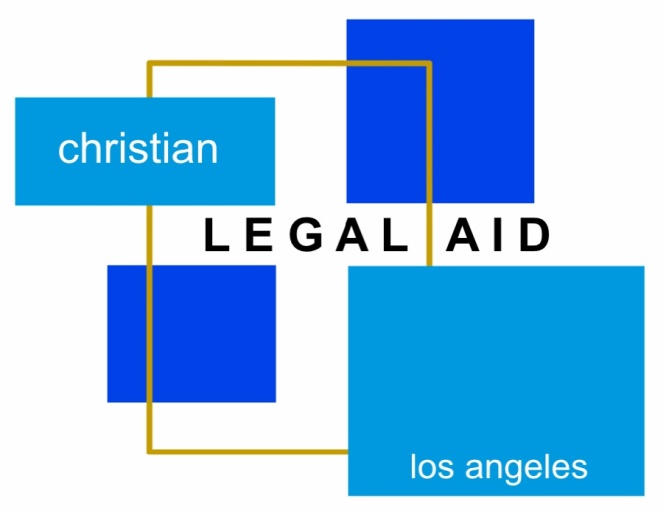 Expungements (Se necesita antecedentes penales))/Derecho de Familia/  Inmigración/  Vivienda/ Deuda / Bancarrota/  Empleo/Pequeñas reclamaciones/  Beneficios gubernamentales/  Probate/  Pequeñas empresasClínica de Teléfono Legal Gratis                Sábado, 21 de noviembre de2020Hable con un abogado n  acerca de su  problemalegal!La Clínica de Teléfono Legal Gratuito operará de 1:00 PM a 4:00 PM.La preinscripción finalizará el viernes 13 de noviembre de2020 a las 12:00  p. m. Por favor, ctoda la oficina en 323.319.3559 para hacer una toma por teléfono..Sus ingresos deben cumplir con las pautas de ingresos muy bajos de HCD.Para ver si califica, llame al (323) 319-3559 o visite nuestro sitio web en CLA-LA.org.Por favor envíe un correo electrónico a TODOS LOS DOCUMENTOS relacionados con su problema legal a chrystal@cla-la.org antes de  antes de la clínica telefónica.